          IMPORTANTE: sempre verifique no site do TJRJ se a versão impressa do documento está atualizada.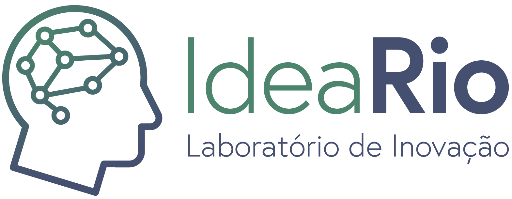 Poder Judiciário do Estado do Rio de Janeiro – PJERJ
Secretaria-Geral de Governança, Inovação e Compliance – SGGICDepartamento de Inovação e Desenvolvimento – DEINDIdeaRio – Laboratório de InovaçãoPLANO DE NEGÓCIOPLANO DE NEGÓCIOPROJETO:PROJETO:PROJETO:PROJETO:Data:Equipe de Projeto Sugerida:Resumo:ESCOPOESCOPO  Contexto:  Objetivo:  Alcance:Todo o PJERJ.PARCERIA INTERNAPARCERIA INTERNAUnidadeAçãoCRONOGRAMACRONOGRAMACRONOGRAMACRONOGRAMACRONOGRAMAUnidadeAçãoInícioFimObservaçãoIMPLEMENTADO?   Sim  NãoIMPLEMENTADO?   Sim  Não  Observação:CLASSIFICAÇÕES DO PROJETOCLASSIFICAÇÕES DO PROJETOAlinhamento ao Mapa Estratégico do TJRJAlinhamento ao Mapa Estratégico do TJRJ Sociedade / Garantia dos Direitos Fundamentais Sociedade / Fortalecimento da Relação Institucional do Judiciário com a Sociedade Processos Internos / Agilidade e Produtividade na Prestação Jurisdicional Processos Internos / Enfrentamento à Corrupção e à Improbidade Administrativa Processos Internos / Consolidação do Sistema de Precedentes Obrigatórios Processos Internos / Aperfeiçoamento da Gestão da Justiça Criminal Processos Internos / Promoção da Sustentabilidade Processos Internos / Aperfeiçoamento da Gestão Administrativa e da Governança Judiciária
 Processos Internos / Prevenção de Litígios e Adoção de Soluções Consensuais para os Conflitos
 Aprendizado e Crescimento / Aperfeiçoamento da Gestão de Pessoas Aprendizado e Crescimento / Aperfeiçoamento da Estrutura Predial, Logística e de Segurança
 Aprendizado e Crescimento / Fortalecimento da Estratégia Nacional de TIC e de Proteção de Dados

 Aprendizado e Crescimento / Aperfeiçoamento da Gestão Orçamentária e Financeira Sociedade / Garantia dos Direitos Fundamentais Sociedade / Fortalecimento da Relação Institucional do Judiciário com a Sociedade Processos Internos / Agilidade e Produtividade na Prestação Jurisdicional Processos Internos / Enfrentamento à Corrupção e à Improbidade Administrativa Processos Internos / Consolidação do Sistema de Precedentes Obrigatórios Processos Internos / Aperfeiçoamento da Gestão da Justiça Criminal Processos Internos / Promoção da Sustentabilidade Processos Internos / Aperfeiçoamento da Gestão Administrativa e da Governança Judiciária
 Processos Internos / Prevenção de Litígios e Adoção de Soluções Consensuais para os Conflitos
 Aprendizado e Crescimento / Aperfeiçoamento da Gestão de Pessoas Aprendizado e Crescimento / Aperfeiçoamento da Estrutura Predial, Logística e de Segurança
 Aprendizado e Crescimento / Fortalecimento da Estratégia Nacional de TIC e de Proteção de Dados

 Aprendizado e Crescimento / Aperfeiçoamento da Gestão Orçamentária e FinanceiraAlinhamento ao Modelo das Quatro Facetas OCDE/OPSIAlinhamento ao Modelo das Quatro Facetas OCDE/OPSIAlinhamento aos ODS da Agenda 2030 ONUAlinhamento aos ODS da Agenda 2030 ONU 1 - Acabar com a pobreza em todas as suas formas, em todos os lugares 2 - Acabar com a fome, alcançar a segurança alimentar e melhoria da nutrição e promover a agricultura sustentável 3 - Assegurar uma vida saudável e promover o bem-estar para todos, em todas as idades 4 - Assegurar a educação inclusiva e equitativa e de qualidade, e promover oportunidades de aprendizagem ao longo da vida para todos 5 - Alcançar a igualdade de gênero e empoderar todas as mulheres e meninas 6 - Assegurar a disponibilidade e gestão sustentável da água e saneamento para todos 7 - Assegurar o acesso confiável, sustentável, moderno e a preço acessível à energia para todos 8 - Promover o crescimento econômico sustentado, inclusivo e sustentável, emprego pleno e produtivo e trabalho decente para todos 9 - Construir infraestruturas resilientes, promover a industrialização inclusiva e sustentável e fomentar a inovação  10 -    Reduzir a desigualdade dentro dos países e entre eles  11 - Tornar as cidades e os assentamentos humanos inclusivos, seguros, resilientes e sustentáveis  12 - Assegurar padrões de produção e de consumo sustentáveis  13 - Tomar medidas urgentes para combater a mudança climática e seus impactos 14 - Conservação e uso sustentável dos oceanos, dos mares e dos recursos marinhos para o desenvolvimento sustentável 15 - Proteger, recuperar e promover o uso sustentável dos ecossistemas terrestres, gerir de forma sustentável as florestas, combater a desertificação, deter e reverter a degradação da terra e deter a perda de biodiversidade 16 - Promover sociedades pacíficas e inclusivas para o desenvolvimento sustentável, proporcionar o acesso à justiça para todos e construir instituições eficazes, responsáveis e inclusivas em todos os níveis 17 - Fortalecer os meios de implementação e revitalizar a parceria global para o desenvolvimento sustentável